网络部署实战高级培训班培训背景为响应工业和信息化部信息化高端人才培养的号召、普及并提高网络设备部署、架构设计、应用管理等技术,中国信息化培训中心特推出了网络部署及架构设计高级培训班，希望通过专业的信息安全体系与业界真实案例来全面提高安全从业人员的网络设备管理、路由、交换水平，旨在培养专业网络工程师、网络管理员、网络设计规划师同时更好地服务于企业网络设计、维护、管理等相关工作。培训特色1.理论与实践相结合、案例分析与实验穿插进行；2.专家精彩内容解析、学员专题讨论、分组研究；3.通过全面知识理解、专题技能掌握和安全实践增强的授课方式。培训目标1.了解网络架构设计和网络原理；2.掌握主流产品华为交换机的原理和配置；3.掌握网络虚拟化技术部署；4.掌握路由器的应用与部署；5.掌握防火墙安全加固技术；6.路由器安全配置与应用；7.交换机安全配置与应用。日程安排授课专家袁老师 中培网络设备规划与设计专家，18年网络工作经验,15年讲师经验,曾就职于天津电信，神州数码公司。设计了：河北网通项目、中煤集团视频会议项目、中国银行项目、吉林省农业银行网络改造项目、浙江省检疫检验局项目、中国铁通项目、河北移动项目、广东移动等网络,擅长信息安全加固技术，网络安全攻防技术，信息安全风险评估技术，IP骨干网技术等,TCP/IP,BGP,MPLS/VPN,MPLST,VPLS,IS-IS,QOS,VPN,VOIP,ATM等技术。教学方面具有丰富的教学经验和实践经验.曾任职北京安博亚威科技有限公司教学经理，首席讲师。是cisco认证的CCSI#33236(cisco认证讲师)，培养了数百名CCIE。是CISP授权讲师CISI. 被多次聘请到大型公司做技术交流讲座如:诺基亚西门子通信技术公司,MOTOROLA通信技术公司, 中国航空结算中心, 中国铁通等,还被邀请到河北移动,广东移动等公司做网络优化及信息网络安全加固工作，授课方式灵活,通俗易懂,提倡通过实践掌握理论。马老师  男 副教授  信息网络与安全专业硕士。善于利用模拟环境和网络协议分析软件将抽象的理论直观的展示出来，便于学生对这些知识的理解和巩固。业界多年的培训授课和实际工程经历，主讲课程：网络工程师、网络规划师、CCNP，培训过的其他课程包括：CCNA、HCDP、Linux、Windows Server、网络安全。授课时，能够多角度、多层面地讲解相关知识点，并理论联系实际，充分体现了案例教学思想，深受广大学员好评。培训费用培训费：2980元/人（含培训费、平台费、资料费及直播视频回放一年等费用）。本课程由中国信息化培训中心颁发《网络部署实战高级工程师》证书，证书查询网址：www.zpedu.com; 证书可作为专业技术人员职业能力考核的证明，以及专业技术人员岗位聘用、任职、定级和晋升职务的重要依据。报名回执《网络部署实战高级》联系方式联系人：赵娟   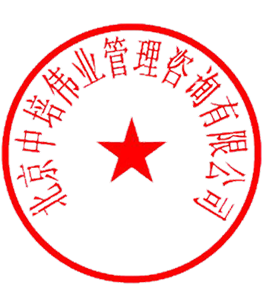 手  机（微信）： 13261046023 QQ： 1164082541邮 箱：1164082541@qq.com  二〇二三年一月一日培训地点武汉三亚培训时间6月29-7.19月22-24培训方式 现场面授/线上远程授课/视频回放、辅导答疑/定期的线上辅导答疑、专属互动群  （报名10人以上可预定线下培训地点，满足开班要求即可安排）现场面授/线上远程授课/视频回放、辅导答疑/定期的线上辅导答疑、专属互动群  （报名10人以上可预定线下培训地点，满足开班要求即可安排）时间知识模块授课大纲第一天上午网络架构设计及网络原理数据通信模型TCP/IP体系架构数据转发原理华为网络设备分析网络架构交互式方案分析结合具体案例，分析网络工程需求第一天下午交换机的管理交换机的功能讲解交换机的典型配置VLAN的原理、特性与具体实现交换机的端口安全分析交换机的攻击手段讲解VLAN配置实验交换机的端口安全演示生成树协议的原理及应用多层交换技术的原理分析多层交换机的具体配置华为交换机的配置演示华为生成树的配置演示华为多层交换机的配置实验华为综合交换网络技术实验华为交换机冗余实验大型网络HSRP部署举例华为VRRP技术原理华为VRRP配置实验网络VRRP配置举例华为VRRP主备模式实验华为VRRP负载均衡实验第二天上午网络虚拟化技术部署网络虚拟化技术NV网络功能虚拟化NFV交换机横向虚拟化技术CSS/ISTACK交换机纵向虚拟化技术SVF企业虚拟化技术应用指南数据中心虚拟化应用技术指南第二天下午路由器的应用与部署（一）路由器硬件结构介绍路由器工作原理讲解路由器的部署原则路由原理的深度剖析静态路由原理静态路由应用指南静态路由优缺点比较静态路由实验演示华为静态路由配置分析测试静态路由在中小企业应用案例RIP的原理RIP协议基本配置RIP协议在网络应用举例华为路由器RIP配置实验第三天上午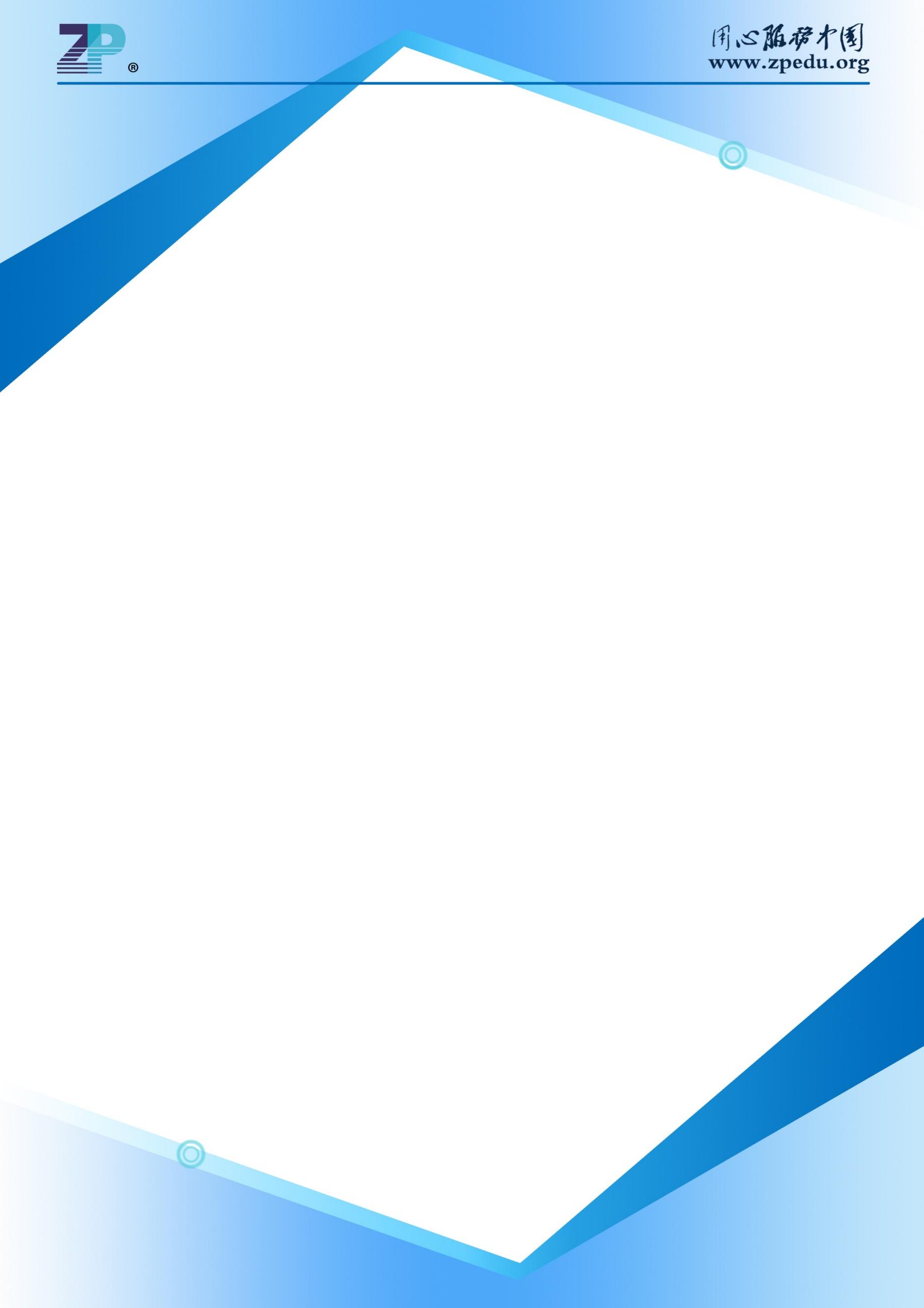 路由器的应用与部署（二）OSPF的原理OSPF协议的基本配置OSPF协议优化技术OSPF协议的应用举例OSPF协议原理和特性演示OSPF协议高级实验演示BGP协议原理BGP协议应用环境BGP协议基本配置路由过滤与控制演示路由器访问控制实验大型路由网络配置指南第三天下午防火墙安全加固技术实战防火墙基本原理包过滤防火墙代理服务防火墙状态型包过滤防火墙防火墙过滤技术防火墙深度检测技术防火墙基本配置华为防火墙USG基本配置单位名称（开发票名称）快递地址邮编联 系 人职 位电话Email传 真学员姓名身份证号（做证书使用）邮箱联系电话联系电话培训地点（培训方式 ）是否住宿 汇  款方  式户  名：北京中培伟业管理咨询有限公司开户行：北京农村商业银行卢沟桥支行营业部账  号：0203 0101 0300 0033 172户  名：北京中培伟业管理咨询有限公司开户行：北京农村商业银行卢沟桥支行营业部账  号：0203 0101 0300 0033 172户  名：北京中培伟业管理咨询有限公司开户行：北京农村商业银行卢沟桥支行营业部账  号：0203 0101 0300 0033 172户  名：北京中培伟业管理咨询有限公司开户行：北京农村商业银行卢沟桥支行营业部账  号：0203 0101 0300 0033 172户  名：北京中培伟业管理咨询有限公司开户行：北京农村商业银行卢沟桥支行营业部账  号：0203 0101 0300 0033 172备注：发票信息：单位名称：     统一社会信用代码： 开户银行：       账号：               地址：        电话：单位名称：     统一社会信用代码： 开户银行：       账号：               地址：        电话：单位名称：     统一社会信用代码： 开户银行：       账号：               地址：        电话：单位名称：     统一社会信用代码： 开户银行：       账号：               地址：        电话：单位名称：     统一社会信用代码： 开户银行：       账号：               地址：        电话：单位名称：     统一社会信用代码： 开户银行：       账号：               地址：        电话：